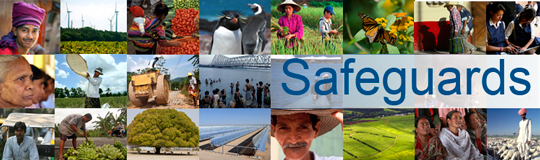 The World Bank Review and Update of the World Bank’s Environmental and Social Safeguard PoliciesConsultation Meeting with Civil Society Organizations – List of ParticipantsDate: 6 April 2013CITY, COUNTRY: NEW DELHI, INDIANo.Participant NameTitleOrganization Represented1Ms. Shivani GuptaFounder and Chief ConsultantAccessAbility2Mr. D.K.ManavalanExecutive DirectorAction for Food Production (AFPRO)3Mr. Aditya SinghSecretaryWild Life Savers Society4Ms. Neha SinhaAdvocacy and Policy OfficerBombay Natural History Society